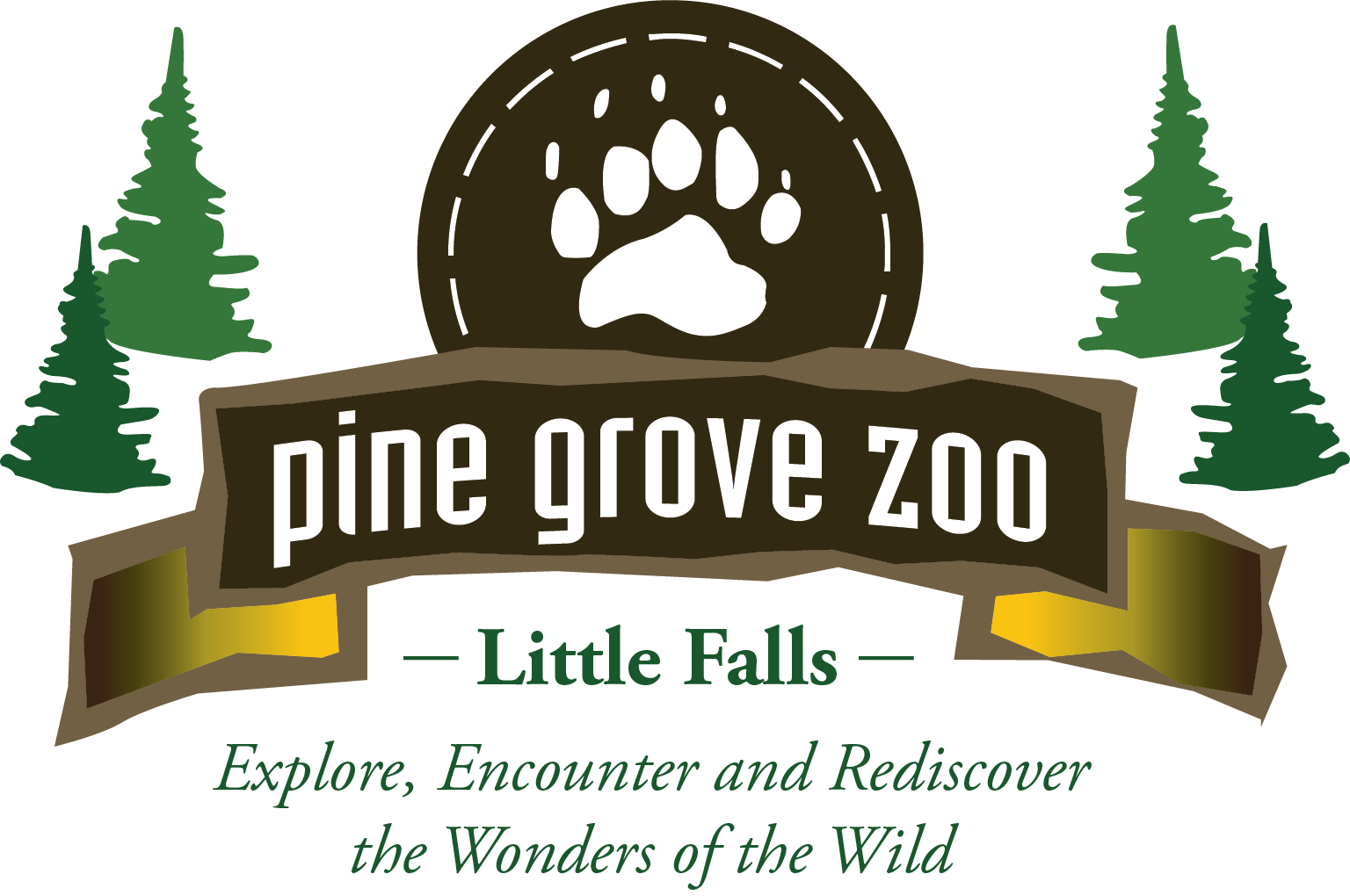 2024 PINE GROVE PARK SHELTER RENTALReservation Request	Cost of Rental:	$140.00  				$125.00 for Pine Grove Zoo MembersName of person reserving shelter:   										Organization/Business if applicable:  										Address:  														City/State/Zip:  													Email Address:  													Name of Organization or Person in Charge:									Phone Number:  													Park Activity (i.e., wedding, family reunion, etc.):  								Date of rental:  	 				  	Arrival Time:   					                                             Shelter Rental Hours
		May 1, 2024 through September 2, 2024	9:00 a.m.   to    6:00 p.m.
		September 3, 2024 through September 30, 2024	9:00 a.m.   to    4:00 p.m.Friends of Pine Grove ZooPINE GROVE PARK SHELTER ALCOHOL RULES AND EXPECTATIONSThe City of Little Falls does allow alcoholic beverages in city parks within the following guidelines:If the person renting the shelter is supplying the alcohol, they will be required to provide the City of Little Falls and Pine Grove Zoo proof of alcohol insurance with not less than $1 million coverage.  
If everyone who attends your gathering brings their own alcoholic beverages, there is no insurance required.  
Pine Grove Park is a public park; therefore, you are reserving the shelter only.
Since this is a public park, misuse of alcohol will not be tolerated.  If your group becomes disruptive or obnoxious to other park patrons, the Little Falls Police will be contacted.  Signature:   							   Date:   					
Please sign and return this form indicating you have read the above rules and expectations regarding alcohol use at Pine Grove Park as well as understand Pine Grove Zoo’s cancellation policy on the previous page.  

Please send to:Pine Grove Zoo1200 West BroadwayLittle Falls, MN. 56345
or info@pinegrovezoo.com Shelter InformationInformation about Pine Grove Park
The shelter is in a public park.There are men’s and women’s bathrooms located in the park.Walking trails are nearby.Pine Grove Zoo is located adjacent to the park and is open mid-April through mid-October.Shelter Specifics8 picnic tables are in the shelter, which seats approximately 50 people.2 - seven-foot banquet tables are located in the shelter.Small kitchen area with counterspace.Hot and cold running water with a sink.Refrigerator.Kitchen area has 10 electrical outlets.There is a fireplace, but it is not a working fireplace.Building is not heated or air conditioned. 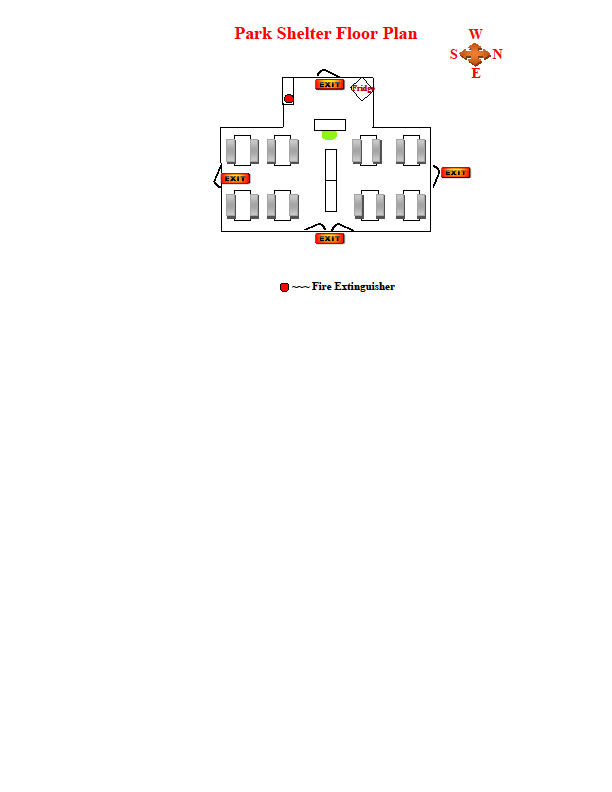 